ПОЛОЖЕНИЕ о проведении межрегионального товарищеского онлайн матча  Саратов – Уфа
по быстрым шахматам среди юношей и девушек, мальчиков и девочек, 
посвященного 75-летию  со Дня Победы в Великой  Отечественной войнеОБЩИЕ ПОЛОЖЕНИЯМежрегиональный товарищеский онлайн матч Саратов – Самара по быстрым шахматам среди юношей и девушек, мальчиков и девочек, посвященный 75-летия  со Дня Победы в Великой  Отечественной войне (далее - соревнования) проводятся с целью: - определение сильнейшей команды в соревновании;-  привлечение населения регионов к занятиям шахматами, активному и здоровому     
     образу жизни;-  повышение спортивного мастерства спортсменов;-  комплектование сборной регионов  для участия в онлайн турнирах Приволжского 
    федерального округа 2020г.;-  популяризация шахмат.МЕСТО И СРОКИ ПРОВЕДЕНИЯСоревнования проводятся 21 мая 2020 года на интернет-портале «Шахматная планета» www.chessking.com.ОРГАНИЗАТОРЫ МЕРОПРИЯТИЯОбщее руководство организацией и проведением соревнований осуществляется Федерацией шахмат Республики Башкортостан и Саратовской областной федерацией шахмат. Непосредственное проведение соревнований возлагается на главную судейскую коллегию.Главный судья соревнований, спортивный судья всероссийской категории Денис Сергеевич Малин (г. Уфа). Заместитель главного судьи,  спортивный судья всероссийской категории Павел Владимирович Лобач (г. Саратов). ТРЕБОВАНИЯ К УЧАСТНИКАМ И УСЛОВИЯ ИХ ДОПУСКАК участию в соревнованиях допускаются:- мальчики и девочки до 10 лет (2011 г.р. и моложе);- мальчики и девочки до 12 лет (2009 - 2010 г.р.);- юноши и девушки до 14 лет (2007 - 2008 г.р.);- юноши и девушки до 16 лет (2005 - 2006 г.р.);- юноши и девушки до 18 лет (2003 - 2004 г.р.). Все участники матча должны зарегистрироваться на сайте www.chessking.com Каждый регион (Саратовская область и Республики Башкортостан) выставляет 5 сборных команд региона  (возрастные группы: до 10, 12, 14, 16, 18 лет). Состав каждой команды 13 человек (8 основных, 4 запасных участников и капитан  команды).  Капитан  команды отвечает за комплектование своей команды, подает заявку, рассаживает игроков по доскам перед началом каждого тура, делает замены игроков, участвует в решении спорных вопросах, касающихся команды. Руководители федераций шахмат Саратовской области и Республики Башкортостан назначают 5 капитанов из числа взрослых шахматистов для пяти команд. Капитаны создают на сайте www.chessking.com команды строго под названиями: - для Саратовской области   «Саратов до 10 лет (2011 г.р. и моложе)», «Саратов до 12 лет (2009-2010 г.р.)», «Саратов до 14 лет (2007-2008 г.р.)»,  «Саратов до 16 лет (2005-2006 г.р.)», «Саратов до 18 лет (2003-2004 г.р.)», - для Республики Башкортостан «Уфа до 10 лет (2011 г.р. и моложе)», «Уфа до 12 лет (2009-2010 г.р.)», «Уфа до 14 лет (2007-2008 г.р.)»,  «Уфа до 16 лет (2005-2006 г.р.)», «Уфа до 18 лет (2003-2004 г.р.)». Затем капитаны набирают в свои команды игроков в соответствии с возрастом. Можно набрать от 8 до 12 игроков. Предварительные составы команд должны быть доступны для просмотра всем участникам и судьям не позднее 20 мая до 18:00. Окончательные составы, которые нельзя будет изменить, должны быть доступны в день матча 21 мая до 14:00 по уфимскому времени. Ограничений по квалификации и гендерной принадлежности нет. Год рождения должен соответствовать возрастной группе. Каждый игрок должен иметь шахматную регистрацию в своем регионе (принадлежность  к региону и год рождения проверяется по адресу   https://ratings.ruchess.ru/people	
    Участникам младших возрастных групп разрешается играть в старших возрастных группах.ПРОГРАММА МЕРОПРИЯТИЯСоревнования проводятся в соответствии с правилами шахмат ФИДЕ, с необходимой коррекцией, учитывающей особенности игры в Интернете.Соревнование проводится одновременно на 40 досках. Время мероприятий указано по саратовскому времени.Контроль времени 10 минут на партию каждому игроку  + 5 секунд за каждый ход, начиная с первого.	Общее количество участников  80 – 120 человек, в том числе: Саратовская область 40-60 человек, Республики Башкортостан 40-60 человек.	
 	Каждый из участников, изъявивший желание участвовать в матче, соглашается взять на себя следующие обязательства:- играть самостоятельно, не используя подсказки компьютера и посторонних игроков;- не отлучатся во время партии от своего компьютера.	
- участники соревнований обязуются признать окончательным решение судейской коллегии по любому возникающему спорному вопросуУСЛОВИЯ ПОДВЕДЕНИЯ ИТОГОВПобедитель в матче определяется по наибольшему количеству набранных очков (сумма очков всех игроков всех пяти команд). В случае равенства очков, товарищеский матч считается закончившимся вничью. 	
ПОДАЧА ЗАЯВОК НА УЧАСТИЕВсе участники матча должны зарегистрироваться на сайте www.chessking.com по форме: логин каждого игрока должен содержать Фамилию и Имя (желательно на кириллице, допускается на латинице). Те, кто уже зарегистрирован с правильным логином на сайте, должны  полностью  заполнить все графы анкеты в своей личной карточке, и кнопки доступа к личной карточке активировать. У судей должен быть доступ к личным карточкам для проверки участников в каждой возрастной группе по датам рождения и представительство по регионам. Новички сайта после регистрации  также должны заполнить все графы анкеты. Для этого, находясь на сайте, в правом верхнем углу  щелкнуть  мышкой по прямоугольнику с вашим логином и в открывшемся окне выбрать Настройки, затем на открывшейся странице выбрать Личные данные  и  заполнить все графы,  активировать кнопки доступа к личной карточке, далее нажать Сохранить. Заявки на участие в матче готовят и подают капитаны. Для этого выбрать закладку Команды и нажать  кнопку Создать команду. Обратите внимание, что кнопка будет отсутствовать, если вы на этом сайте уже являетесь создателем или членом другой команды. В появившемся поле введите название команды. Название команды должно быть для Саратовской области: «Саратов до 10 лет (2011 г.р. и моложе)», «Саратов до 12 лет (2009-2010 г.р.)», «Саратов до 14 лет (2007-2008 г.р.)»,  «Саратов до 16 лет (2005-2006 г.р.)», «Саратов до 18 лет (2003-2004 г.р.)», и для Республики Башкортостан: «Уфа до 10 лет (2011 г.р. и моложе)», «Уфа до 12 лет (2009-2010 г.р.)», «Уфа до 14 лет (2007-2008 г.р.)»,  «Уфа до 16 лет (2005-2006 г.р.)», «Уфа до 18 лет (2003-2004 г.р.)».  После этого набрать в команду 8-12 игроков соответствующего возраста. Для этого есть два способа: либо капитан в списке игроков на сайте выбирает нужных игроков  и приглашает. Для этого надо щёлкнуть мышкой на логин выбираемого игрока и в появившейся карточке игрока нажать кнопку Пригласить. При этом приглашённый игрок,  получив приглашение должен ответить согласием. Или наоборот - игрок заходит в раздел Команды, находит нужную команду и нажимает кнопку Вступить, а капитан, получив заявку, отвечает согласием, если согласен взять игрока.	
 	После набора игроков, надо заявить команду на матч не позднее 21 мая до 15:00. Для этого в разделе Турниры – Командные - Предстоящие – выбрать  соответствующий по возрасту матч Саратов - Уфа до (10 лет, 12 лет, 14 лет, 16 лет, 18 лет), расставить игроков по доскам.АНТИЧИТЕРСКИЙ КОНТРОЛЬВсе партии будут под контролем судейской коллегии. Капитаны также следят за партиями и могут при наличии оснований просить судейскую коллегию проверить отдельные партии на предмет нарушения правил честной игры.КОНТАКТНЫЕ ДАННЫЕИнформация о соревнованиях на официальных сайтах организаторов  http://saratovchess.ru   и   http://www.rbchess.ru	
 	Электронная почта для справок для башкирских участников        rbchess@ya.ru   Малин Денис Сергеевич.  Электронная почта для справок для саратовских участников     lobachp@mail.ru  Лобач Павел Владимирович. УТВЕРЖДАЮПрезидент Саратовской региональной общественной организации «Саратовская областная федерация шахмат»УТВЕРЖДАЮИсполнительный директор Региональной общественной организации «Федерация шахмат Республики Башкортостан»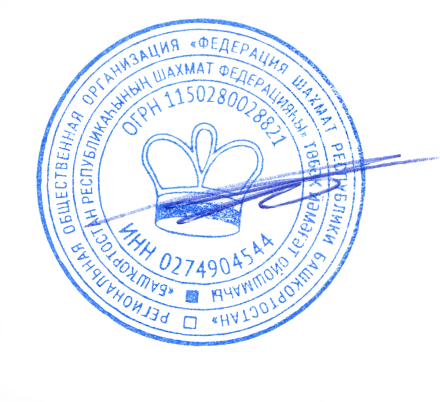 ____________  А.М.Даукаев«____»________________2020г.20 маядо 18.00Команды с соответствующими названиями должны быть созданы  на сайте  www.chessking.com  и в каждой команде помимо капитана должно быть не менее 8 игроков. 21 мая21 маядо 14.00Все команды должны быть полностью укомплектованы игроками (8-12 игроков) и заявлены на матч.  Изменить состав и количество игроков после 15.00 час. будет нельзя. Из зафиксированного списка капитаны могут до начала игры менять игроков 21 мая21 мая14:00-16:00Судейская коллегия проверяет составы команд21 мая21 мая16:00-16:30Заседание главной судейской коллегии (по телефону)21 мая21 мая17:55Участники должны быть готовы к игре и находиться на сайте www.chessking.com  в разделе  Игровая зона - Турниры – Командные  и быть готовыми к началу соревнования. Капитаны команд могут делать замены на досках до 17:55 21 мая21 мая17:59Компьютер делает жеребьевку. Тех, кого нет на сайте в момент жеребьевки, или вылетает интернет более чем на 2 минуты,  компьютер может вычеркнуть из числа участников. 21 мая21 мая18:00 саратовского времениПоявится жеребьёвка в каждом турнире, начнётся 30-ти секундный отсчет к началу 1 тура, партии у каждого игрока появятся на экране автоматически. Тур в среднем продлится 30 минут. В течении 1-го тура  капитаны могут сделать замены в своих командах на 2 тур. Порядок досок внутри каждой команды произвольный, т.е. капитан может ставить игроков в 1 и 2 турах на разных досках. Все партии, результаты и матчевые протоколы доступны в онлайн режиме.  Сразу после окончания последней партии 1 тура  появится жеребьевка  2 тура  и дается  перерыв 5 минут.  Примерное время начала 2-го тура 19:35 час.21 мая21 мая19:10Предварительные итоги соревнования на сайте  www.chessking.com22 мая19:00Окончательные результаты соревнований будут доступны на официальных сайтах организаторов  http://saratovchess.ru  и http://www.rbchess.ru   (в случае отсутствия апелляций)